Lesson 13: Story Problems and EquationsLet’s make sense of equations and solve story problems.Warm-up: Which One Doesn’t Belong: DiagramsWhich one doesn’t belong?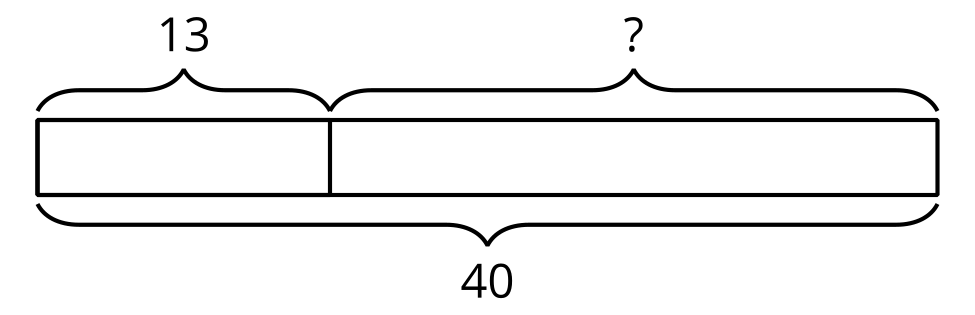 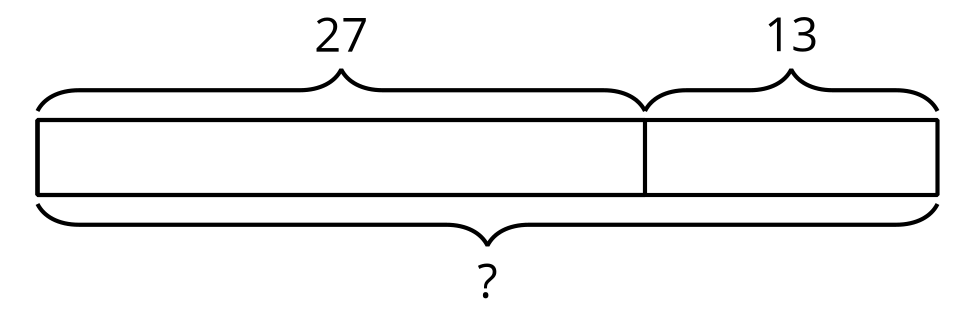 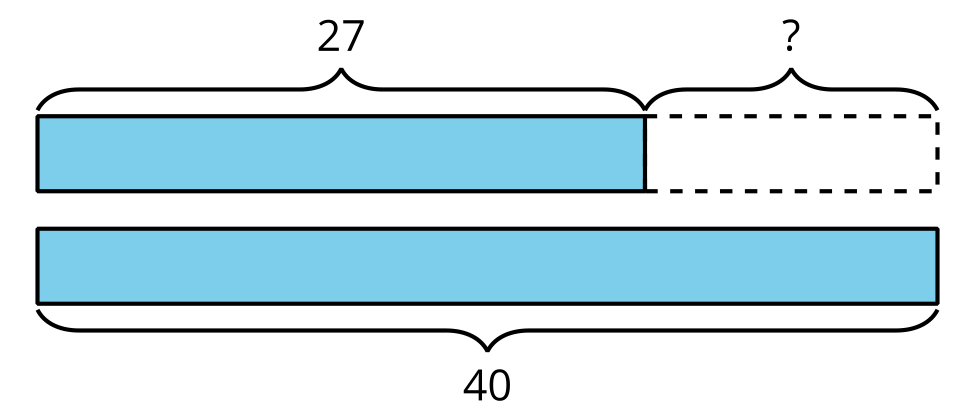 13.1: Card Sort: Story Problems and EquationsMatch each story problem with an equation. Explain why the cards match.Choose 2 story problems and solve them. Show your thinking.13.2: Represent and Solve Story Problems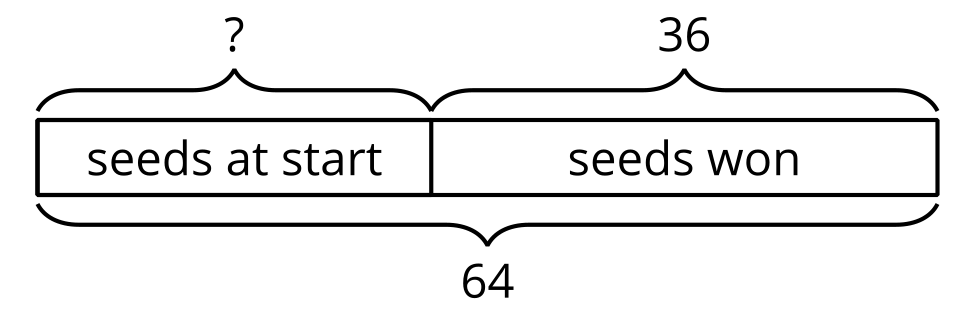 Lin played a game with seeds. She started the game with some seeds. Then she won 36 seeds. Now she has 64 seeds. How many seeds did Lin have at first?Write an equation using a question mark for the unknown value.Solve. Show your thinking using drawings, numbers, or words.Andre started a game with 32 seeds. Then he won more seeds. Now he has 57 seeds. How many seeds did Andre win?Label the diagram to represent the story.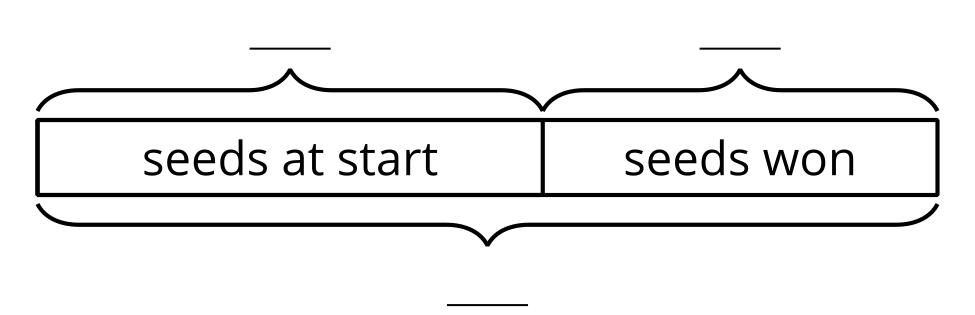 Write an equation using a question mark for the unknown value.Solve. Show your thinking using drawings, numbers, or words.Diego gathered 22 seeds from yellow flowers and 48 seeds from blue flowers. How many seeds did he gather in all?Label the diagram to represent the story.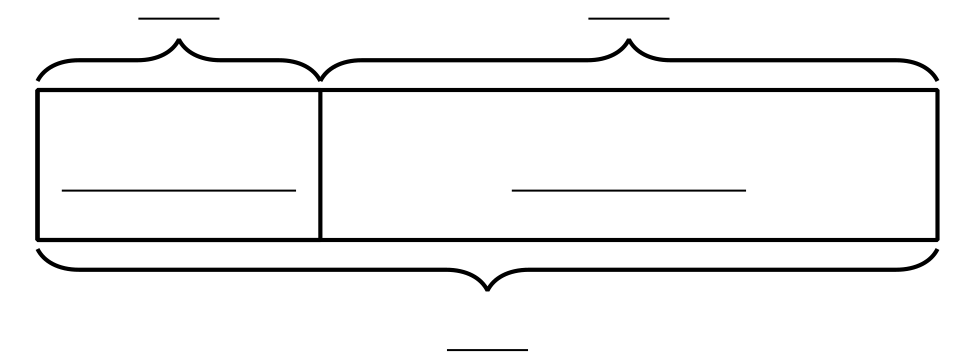 Write an equation using a question mark for the unknown value.Solve. Show your thinking using drawings, numbers, or words.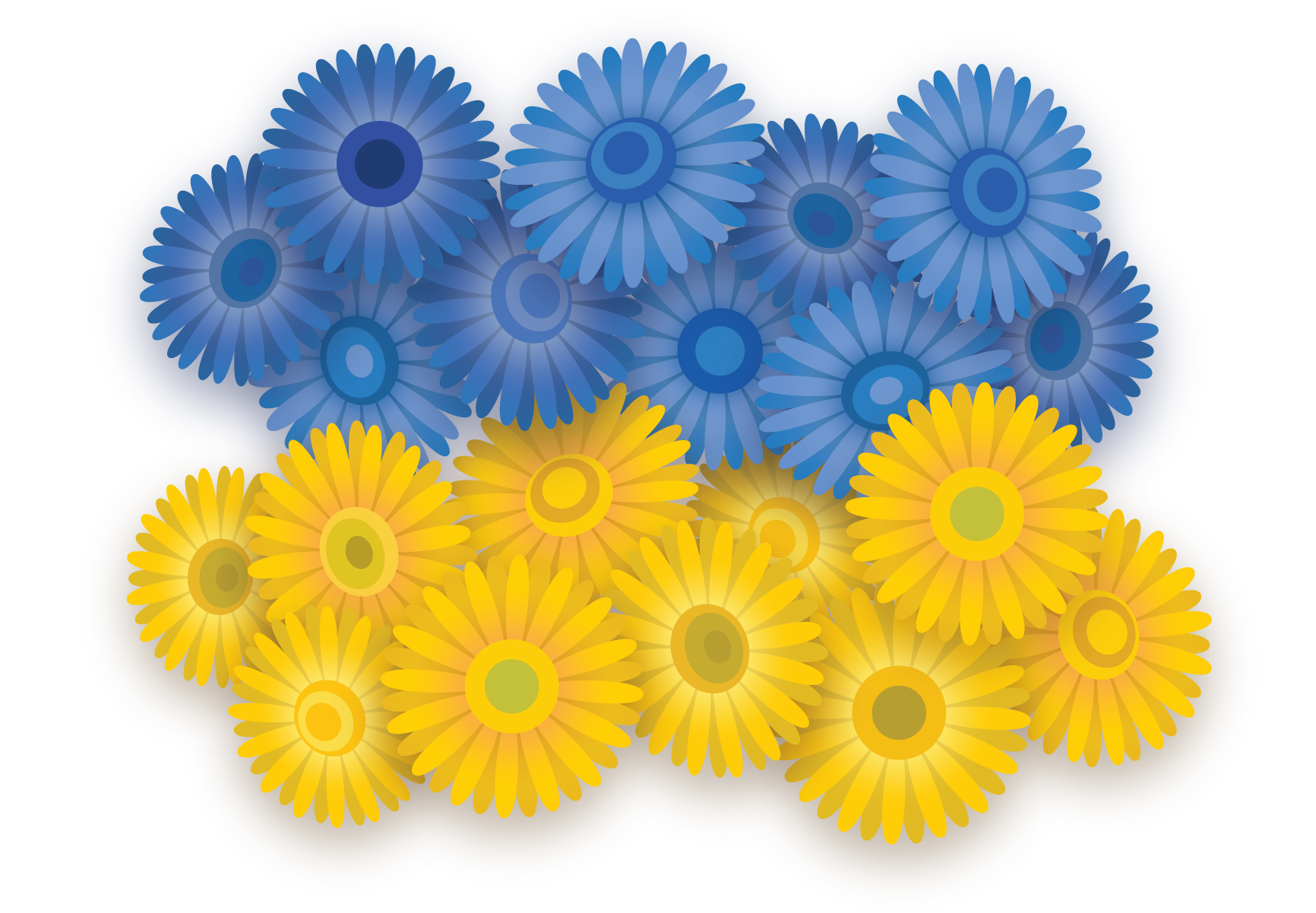 Noah and Kiran gathered 92 pumpkin seeds. Noah gathered 53 pumpkin seeds. How many seeds did Kiran gather?Draw a diagram to represent the story.Write an equation using a question mark for the unknown value.Solve. Show your thinking using drawings, numbers, or words.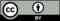 © CC BY 2021 Illustrative Mathematics®